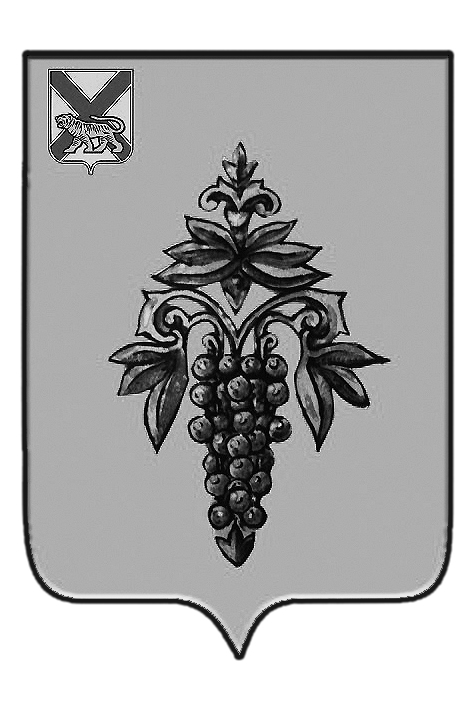 ДУМА ЧУГУЕВСКОГО МУНИЦИПАЛЬНОГО РАЙОНА Р  Е  Ш  Е  Н  И  Е	Рассмотрев и обсудив План работы Думы Чугуевского муниципального района на 2019 год, в соответствии со статьей 18 Устава Чугуевского муниципального района,  Дума Чугуевского муниципального районаРЕШИЛА:1. Утвердить План работы Думы Чугуевского муниципального района на 2019 год (прилагается).2. Настоящее решение вступает в силу со дня его принятия.Утвержденрешением Думы Чугуевского муниципального района                                        от 21.02.2019г. № 428План работы Думы Чугуевского муниципального района на  2019 год.от 21.02.2019   №  428Об утверждении Плана работы Думы Чугуевского муниципального района на 2019 годОб утверждении Плана работы Думы Чугуевского муниципального района на 2019 годПредседатель ДумыЧугуевского муниципального районаП.И.Федоренко№ п/пНаименование проекта решенияСубъект правотворческой инициативыСрок рассмотрения на заседании Думы  ЧМР№ п/пНаименование проекта решенияСубъект правотворческой инициативы1.О внесении  изменений в решение Думы Чугуевского муниципального района «О районном бюджете на 2019 год и плановый период 2020 и 2021 годов»Администрация  Чугуевского муниципального района (финансовое управление)В течение годапо мере необходимости2.О внесении изменений в Устав Чугуевского муниципального районаАдминистрация Чугуевского муниципального района (юридический отдел)В течение годапо мере необходимости3.О назначении публичных слушаний по  проекту решения «О внесении изменений в Устав Чугуевского муниципального района»Организационный отдел Думы Чугуевского муниципального районаВ течение года по мере необходимости4.Отчет о деятельности главы Чугуевского муниципального района и администрации Чугуевского муниципального района за 2018 годАдминистрация Чугуевского муниципального районамарт5.Отчет начальника ОМВД России по Чугуевскому району за период январь - декабрь 2018 года.ОМВД России по Чугуевскому району.апрельОб утверждении программы приватизации муниципального имущества Чугуевского муниципального района на 2018 год.Администрация Чугуевского муниципального района (управление имущественных и земельных отношений)март6.Об итогах работы Думы Чугуевского муниципального района в 2018  году Дума Чугуевского муниципального районафевраль7.О внесении изменений в ряд муниципальных правовых актов принятых Думой Чугуевского муниципального районаОрганизационный отдел Думы Чугуевского муниципального района, АдминистрацияПо мере необходимости в течение года8.Информация об исполнении районного бюджета за I квартал 2019 годаФинансовое управление администрации Чугуевского муниципального районаАпрельОб утверждении отчета об исполнении бюджета Чугуевского муниципального района за 2018 год  Финансовое управление администрации Чугуевского муниципального районаМайО признании утратившими силу некоторых решений Думы Чугуевского муниципального районаОрганизационный отдел Думы Чугуевского муниципального районаВ течение годапо мере необходимостиО принятии Обращений в Законодательное Собрание Приморского края с законодательными инициативамиОрганизационный отдел Думы Чугуевского муниципального районаВ течение годапо мере необходимостиО заслушивании информации структурных подразделений администрации Чугуевского муниципального района об исполнении полномочий по решению вопросов местного значенияАдминистрация Организационный отдел Думы Чугуевского муниципального районаЕжеквартальноО рассмотрении депутатских запросов, обращенийДепутаты Думы, Постоянные комиссии Думы Чугуевского муниципального районаВ течение года По мере необходимостиИнформация об исполнении бюджета Чугуевского муниципального района за 1 полугодие 2019 годаФинансовое управление администрации Чугуевского муниципального районаИюльО рассмотрении обращений представительных органов муниципальных образований Приморского краяОрганизационный отдел Думы Чугуевского муниципального районаВ течение года По мере необходимостиИнформация об исполнении бюджета Чугуевского  муниципального района за 9 месяцев 2019 годаФинансовое управление администрации Чугуевского муниципального районаОктябрьО рассмотрении проекта бюджета Чугуевского муниципального района на 2020 год и плановый период 2021- 2022 гг. в первом чтении Финансовое управление администрации Чугуевского муниципального районаНоябрьО принятии бюджета Чугуевского муниципального района на 2020 год и плановый период 2022- 2022 гг.Финансовое управление администрации Чугуевского муниципального районаДекабрь Разработка и принятие новых нормативных  правовых регламентирующих порядок исполнения полномочий по решению вопросов местного значения Администрация Организационный отдел Думы Чугуевского муниципального районаВ течение года по мере необходимостиПроведение информационных встреч депутатов Думы Чугуевского муниципального района с избирателямиДепутаты Думы Чугуевского муниципального районаВ течение годаОрганизация работы постоянных депутатских комиссийПредседатели постоянных комиссий, депутаты Думы Чугуевского муниципального районаВ течение года по мере необходимостиРазработка и утверждение плана работы Думы Чугуевского  муниципального района на 2020 годОрганизационный отдел Думы Чугуевского муниципального районаДекабрьРазработка и утверждение планов постоянных депутатских комиссий на  2019  годПредседатели  постоянных комиссий Думы Чугуевского муниципального района Январь, февральУчастие депутатов Думы Чугуевского  муниципального района в проводимых в поселениях массовых мероприятияхДепутаты Думы Чугуевского муниципального районаВ течение года Взаимодействие с политическими партиями, районными общественными организациями.Информирование населения о работе Думы Чугуевского муниципального района V созываВ течение годаО присвоении звания «Почетный гражданин Чугуевского муниципального района».Администрация Организационный отдел Думы Чугуевского муниципального районаI кварталII. Работа постоянных комиссийII. Работа постоянных комиссийII. Работа постоянных комиссийII. Работа постоянных комиссий1.Заседания постоянных комиссий  Думы Чугуевского муниципального района согласно планов работИнформирование населения о работе Думы Чугуевского муниципального района V созываЕжемесячно по графикуIII. Организационные мероприятия.III. Организационные мероприятия.III. Организационные мероприятия.III. Организационные мероприятия.1.Информирование населения о работе Думы Чугуевского муниципального района V созываПредседатель Думы Чугуевского муниципального районаЕжемесячно2.Прием депутатами Думы Председатель Думы Чугуевского муниципального районаЕжемесячно3.Работа на округахПредседатель Думы Чугуевского муниципального районаЕжемесячно